APPLICATION TO CONDUCT RESEARCH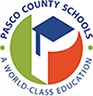 Please print or typeInstructionsComplete the entire form.Submit two (2) paper copies of the complete application AND one electronic PDF file containing all documents (including appendices, IRB letter, consent forms, etc.).  The electronic file should be loaded in a Flash drive and included in the package that contains the application. Name the file with the Researcher’s name in the format, LastName_FirstName.  Complete and include the checklist.NEW July 2018:  Email applications will NOT be accepted.  Mail the complete paper application toPeggy Jones, Ph.D.Pasco County SchoolsOffice for Accountability, Research, and Measurement7227 Land O Lakes Blvd.Land O Lakes, FL 34638IMPORTANT:  When referencing an approved research study, use the researcher’s name from the application AND the PCS IRB assigned number.  For questions about the application process, contact Stephanie Green at smgreen@pasco.k12.fl.us or 813-974-2337Instructional Review BoardResearch Application ChecklistApplicantFirst Name   _________________________  	Last Name  __________________________This checklist denotes the required components for a research application.  For your application to be processed, all documents must be complete.   Please use this checklist to make sure you have included all of the necessary documents.  APPLICATION TO CONDUCT RESEARCHPlease print or typeDocumentsCheckExplanation, if not includedChecklistSigned Application FormIRB from university/institutionSchool Principal or District Support, if applicableAdult Consent Form, if applicableStudent Assent Form, if applicableParent Permission Form, if applicableOne-page letter/summary that can be shared with principals describing the tasks required of teachers, students, or schools. Flash Drive containing PDF of the documents